.ROCK, RECOVER, ½ TURN SHUFFLE, FULL TURN, SHUFFLE FORWARDROCK,RECOVER,BEHIND,SIDE,CROSS,SWAY,SWAY,BEHIND,SIDE,CROSSSWAY, SWAY, SAILOR ¼ TURN, STEP PIVOT, RIGHT LOCK STEPMAMBO FORWARD, MAMBO STEP, ½ TURN, RIGHT LOCK STEP, STEPREPEATI Promise U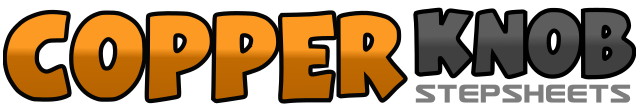 .......Count:32Wall:4Level:Improver.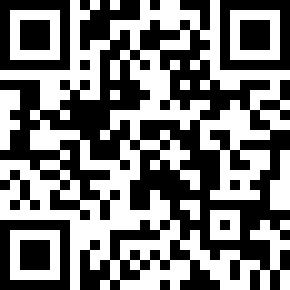 Choreographer:Lesley Clark (SCO)Lesley Clark (SCO)Lesley Clark (SCO)Lesley Clark (SCO)Lesley Clark (SCO).Music:This I Promise You - Ronan KeatingThis I Promise You - Ronan KeatingThis I Promise You - Ronan KeatingThis I Promise You - Ronan KeatingThis I Promise You - Ronan Keating........1-2Rock forward on right, recover on left3&4½ turn right shuffle over right shoulder on a right, left, right5-6½ turn right stepping back on left foot, ½ turn right stepping forward on right7&8Shuffle forward left on a left, right, left1&2Rock forward on right, recover on left, step right to right side3&4Cross step left behind right, step right to right side, cross step left over right5-6Sway right, sway left7&8Step right behind left, step left to left side, step right across left1-2Sway left, sway right3&4Sweep the left foot out to left side as you turn ¼ turn left stepping, left, right, left forward5-6Step forward on right, pivot ½ turn left7&8Step forward on right, step left next to right, step forward on right1&2Rock forward on left, recover on right, step left next to right3&4Rock back on right, recover on left, step forward on right5Pivot ½ turn left6&7Step forward on right, lock left behind right, step forward on right8Step forward on left